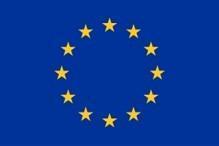 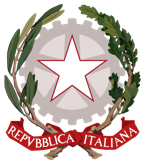 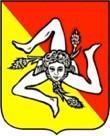 Unione Europea	Repubblica Italiana	Regione SicilianaIstituto Omnicomprensivo “Pestalozzi”Scuola dell’Infanzia – Scuola PrimariaScuola Secondaria di Primo Grado a indirizzo musicaleScuola Secondaria di Secondo Grado a indirizzo Enogastronomia e Ospitalità Alberghiera Corso serale di Istruzione degli Adulti a indirizzo Enogastronomia e Ospitalità Alberghiera Viale Seneca - Villaggio Sant’Agata Zona A 95121 Catania - Tel. 095454566 – Fax 095260625 email: ctic86200l@istruzione.it - pec: ctic86200l@pec.istruzione.it Sitoweb: http://www.iopestalozzi.edu.it/Catania, XXXXXXXXXXXXX 2024All’Albo						AL SITO - SEZIONE AMMINISTRAZIONE TRASPARENTEOGGETTO: Avviso di selezione per il conferimento di un incarico individuale a personale interno, avente ad oggetto Verificatore della conformità PNRR, Missione 4 – Istruzione e ricerca – Componente 1 – Potenziamento dell’offerta dei servizi di istruzione: dagli asili nido alle università – Investimento 3.2 “Scuola 4.0. Scuole innovative, cablaggio, nuovi ambienti di apprendimento e laboratori”, finanziato dall’Unione europea – Next Generation EU – “Azione 1: Next generation classrooms - Ambienti di apprendimento innovativi” TItolo progetto: Pestaclass for futureCodice: M4C1I3.2-2022-961-P-10673CUP: H64D22004380006Articolo 1Oggetto dell’incarico1.	Il presente Avviso di selezione (a seguire, anche «Avviso») è diretto al conferimento di un incarico individuale a personale interno avente ad oggetto Verificatore della conformità (a seguire, anche «Incarico»), per la realizzazione di Ambienti di apprendimento innovativi come previsti dal progetto “Pestaclass for future”.2.	Nello specifico, il Verificatore della conformità avrà il compito di:Richiedere al RUP la documentazione della procedura, gli atti di gara e quant’altro occorrente alla certificazione della regolare esecuzioneVerificare che il materiale consegnato corrisponda a quanto contenuto negli atti procedurali e sia conferme con gli stessi e segnalare eventuali difformitàVerificare che il valore del materiale da verificare sia congruo con gli atti amministrativo/contabili della procedura e segnalare eventuali difformitàVerificare che il materiale da verificare sia in regola con le leggi e la normativa del settorePrendere atto delle eventuali modifiche, contenute nel documento di stipula, in merito alle procedure e ai tempi di verificaPrendere atto della documentazione procedurale/contabile/amministrativa/tecnica trasmessa dal RUP per gli adempimenti legati alla verifica di conformitàProcedere, secondo la normativa standard o secondo quanto stabilito nel contratto, agli interventi, anche parziali e/o in tempi diversificati, di verifica del materiale consegnato, provvedendo alla verifica della corretta installazione, del funzionamento, della rispondenza alle normative legislative in vigoreRedigere processo verbale per ogni intervento parziale secondo quanto stabilito dall’art. 36 dell’allegato II.14 del Dlgs 36/2023Comunicare al RUP il termine delle attività di verifica secondo quanto stabilito dall’art. 36 dell’allegato II.14 del Dlgs 36/2023 e definire un incontro con lo stesso per redigere il verbale di verifica definitivo Redigere il verbale di verifica finale secondo quanto stabilito dall’art. 36 dell’allegato II.14 del Dlgs 36/2023Redigere il certificato di verifica della conformità secondo quanto stabilito dall’art. 36 dell’allegato II.14 del Dlgs 36/2023Trasmettere la certificazione di verifica della conformità al RUPPredisporre una relazione e la tenuta dei timesheet a documentazione delle ore lavorate.Articolo 2Requisiti e titoli richiesti1.	Possono partecipare alla selezione i candidati (a seguire, anche “Partecipanti”) che, alla data di scadenza del bando:i.	abbiano la cittadinanza italiana o di uno degli Stati membri dell’Unione europea; ii.	abbiano il godimento dei diritti civili e politici; iii.	non siano stati esclusi dall’elettorato politico attivo;iv.	possiedano l’idoneità fisica allo svolgimento delle funzioni cui la presente procedura di selezione si riferisce;v.	non abbiano subito condanna, passata in giudicato, per delitti contro la personalità dello Stato esclusi quelli previsti nel capo IV del titolo I del libro II del Codice penale; ovvero per delitti di peculato, malversazione, concussione, corruzione, per delitti contro la fede pubblica esclusi quelli di cui agli artt. 457, 495, 498 del Codice penale, per delitti contro la moralità pubblica ed il buon costume previsti dagli artt. 519, 520, 521, 531, 532, 533, 534, 535, 536 e 537 del Codice penale e per i delitti di rapina, estorsione, millantato credito, furto, truffa ed appropriazione indebita 104; ovvero condanna, passata in giudicato, che importi l’interdizione perpetua dai pubblici uffici ovvero l’applicazione di una misura di sicurezza detentiva o della libertà vigilata; ovvero ancora condanna, passata in giudicato, per reati incompatibili con l’assunzione di un incarico di docenza pubblica ai sensi delle norme vigenti;vi.	non siano stati destituiti o dispensati dall’impiego presso una Pubblica Amministrazione;vii.	non siano stati dichiarati decaduti o licenziati da un impiego statale;viii.	non si trovino in situazione di incompatibilità, ovvero, nel caso in cui sussistano cause di incompatibilità, si impegnano a comunicarle espressamente, al fine di consentire l’adeguata valutazione delle medesime;ix.	non si trovino in situazioni di conflitto di interessi, neanche potenziale, che possano interferire con l’esercizio dell’incarico.2.	Tutti i requisiti per l’ammissione devono essere posseduti e comprovati alla data di scadenza del termine utile per la presentazione delle domande. L’accertamento della mancanza di uno solo dei requisiti prescritti per l’ammissione sarà motivo di esclusione dalla selezione.3.	I Partecipanti alla selezione attestano il possesso dei sopraelencati requisiti di partecipazione mediante dichiarazione sostitutiva, ai sensi del D.P.R. 445/2000, contenuta nella domanda di partecipazione, che dovrà essere debitamente sottoscritta.4.	L’Istituzione scolastica si riserva di effettuare le verifiche circa il possesso dei requisiti di cui al presente articolo.Articolo 3Criteri di selezione1.	Ai fini della partecipazione alla procedura di selezione in oggetto sono richieste le seguenti esperienze professionali: Animatore Digitale, Componente del Team per l’Innovazione Digitale.2.	I candidati saranno valutati comparativamente sulla base del curriculum vitae e dei titoli accademici e di studio presentati, come segue: 3.	Per esperienza professionale/lavorativa si intende la documentata esperienza professionale in settori attinenti all’ambito professionale del presente Avviso 4. 	A parità di punteggio, si darà precedenza al candidato più giovane.Articolo 4Durata dell’incarico1.	L’attività oggetto dell’incarico avrà la durata massima di 6 mesi a decorrere dal 01/06/2024 o comunque dalla data di conferimento dell’incarico.2.	L'eventuale differimento del termine di conclusione dell'incarico originario è consentito, in via eccezionale, al solo fine di completare il progetto e per ritardi non imputabili al collaboratore, ferma restando la misura del compenso pattuito in sede di affidamento dell'incarico, nonché il rispetto delle tempistiche previste dalla normativa nazionale e comunitaria di riferimento. 3.	Gli incaricati si impegnano a svolgere le attività di cui all’articolo 1, comma 2, al di fuori dell’orario di servizio, secondo quanto previsto dalle Istruzioni Operative prot. n. 109799 del 30 dicembre 2022, al paragrafo 3 «Le tipologie di attività del progetto e le opzioni di costo semplificate».Articolo 5Corrispettivo e modalità di remunerazione1.	Il corrispettivo lordo è stabilito in € 485,26 (euro quattrocentoottantacinque/26), inteso quale importo lordo stato, rapportato alle ore o giornate effettivamente prestate, per un massimo di n. 19 ore retribuite (€ 25,54/ora lordo stato).2.	Il corrispettivo verrà erogato come specificato nello schema di lettera di incarico.Articolo 6Modalità e termini di presentazione delle candidature1.	Gli interessati dovranno far pervenire la propria candidatura, a pena di esclusione, entro e non oltre le ore 23.59 del xxxxxxxxxx, a mezzo PEC all’indirizzo CTIC86200L@pec.istruzione.it. 2.	Non si terrà conto delle domande pervenute oltre il termine di cui sopra.La domanda di partecipazione, da predisporre sulla base dell’Allegato A, che include altresì la dichiarazione sostitutiva resa ai sensi degli artt. 46 e 47 del D.P.R. 445/2000 attestante il possesso dei requisiti previsti per la partecipazione alla presente selezione, deve essere corredata dal Curriculum Vitae in formato europeo del candidato attestante i titoli e le esperienze professionali richiesti ai fini della partecipazione alla presente procedura e/o valutabili e maturati nel settore oggetto del presente Avviso. Il Curriculum Vitae deve essere numerato in ogni titolo, esperienza o formazione per cui si richiede l’attribuzione di punteggio e i numeri che la contraddistinguono devono essere riportati nella scheda di autovalutazione di cui all’Allegato B che dovrà essere inclusa nella domanda di partecipazione, pena l’esclusione.Il Curriculum Vitae dovrà essere debitamente datato e sottoscritto dal candidato, pena l’esclusione.La domanda di partecipazione dovrà essere altresì corredata, a pena di inammissibilità:dalla fotocopia del documento di identità in corso di validità;dall’Allegato C relativo alla dichiarazione di insussistenza di situazioni, anche potenziali, di conflitto di interessi ai sensi dell’art. 53, comma 14, del d.lgs. n. 165/2001 o di cause ostative;da un Curriculum Vitae privo degli elementi identificativi del candidato (dati anagrafici, recapiti, dati fiscali, foto, firma, eventuali dati particolari (c.d. sensibili), etc.) ai fini della successiva pubblicazione nelle piattaforme telematiche destinate alla trasparenza degli atti amministrativi.L’Istituzione scolastica potrà richiedere integrazioni rispetto alla documentazione presentata dai candidati.L’Istituzione avrà, altresì, la facoltà di procedere a idonei controlli sulla veridicità del contenuto delle dichiarazioni sostitutive.Articolo 7Commissione di valutazione1.	La Commissione è composta da n. 3 (tre) membri ed è nominata dal Dirigente Scolastico dopo la scadenza del termine per la presentazione delle istanze di partecipazione. 2.	Ad essa compete l’organizzazione dei lavori istruttori, la verifica dei requisiti di ammissibilità, la valutazione dei candidati e la formazione della graduatoria. 3.	Nello svolgimento dei suoi compiti, la Commissione redige apposito verbale contenente i criteri di valutazione e i giudizi attribuiti a ciascun candidato. Articolo 8Modalità di svolgimento della procedura di selezione1.	La presente procedura è espletata in conformità ai principi di trasparenza, pubblicità, parità di trattamento, buon andamento, economicità, efficacia e tempestività dell’azione amministrativa.2.	Nello svolgimento della selezione, l’Istituzione scolastica procede all’attribuzione dell’incarico attraverso ricognizione del personale interno all’Istituzione. Ciò avviene in conformità con quanto previsto dall’art. 35 del CCNL Comparto Scuola del 29 novembre 2007 per la realizzazione da parte dei docenti di specifiche attività progettuali per le quali sono richieste particolari competenze professionali.Al termine della valutazione sarà pubblicata la graduatoria di merito provvisoria sul sito dell’Istituzione Scolastica mediante affissione all’Albo on-line.Avverso tale graduatoria è ammesso ricorso entro 5 giorni dalla data di pubblicazione.Il collaboratore individuato verrà avvisato tramite pec/email. In caso di rinunzia alla nomina si procederà alla surroga utilizzando la graduatoria di cui al precedente comma.Articolo 9Codice di comportamento dei dipendenti pubblici1.	I soggetti individuati secondo le modalità e la procedura sopradescritta, dovranno attenersi agli obblighi di condotta, per quanto compatibili, previsti dal Codice di comportamento dei dipendenti del Ministero dell’Istruzione, adottato con D.M. del 26 aprile 2022, n. 105.Articolo 10Trattamento dei dati personali1.	Con riferimento al trattamento di dati personali, ai sensi dell’art. 13 del Regolamento (UE) 2016/679 del Parlamento europeo e del Consiglio del 27 aprile 2016 e del d.lgs. 30 giugno 2003, n. 196, si forniscono le seguenti informazioni:Titolare del trattamento dei datiTitolare del trattamento dei dati è l’Istituto Omnicomprensivo “Pestalozzi”, con sede in Catania (CT) presso Viale Seneca sn – ex Villaggio Sant’Agata zona A, alla quale ci si potrà rivolgere per esercitare i diritti degli interessati, scrivendo all’indirizzo PEC: CTIC86200L@pec.istruzione.it;Ai sensi del d.lgs.196/2003 i dati personali forniti dagli aspiranti saranno raccolti presso l’istituto per le finalità strettamente connesse alla sola gestione della selezione. I medesimi dati potranno essere comunicati unicamente alle amministrazioni pubbliche direttamente interessate a controllare lo svolgimento della selezione o a verificare la posizione giuridico-economica dell’aspirante. In linea con quanto previsto dall’art.13 del sopracitato Regolamento, il Titolare indica i modi e i termini di tale trattamento nelle informative pubblicate nel sito WEB dell’Istituto alla pagina “Privacy e Protezione dei Dati”, al link  https://netcrm.netsenseweb.com/scuola/privacy/netsense/ctic86200l Articolo 11Responsabile del procedimento1.	Ai sensi della legge 7 agosto 1990, n. 241, il Responsabile del procedimento per la presente procedura è la prof.ssa Elena Di Blasi, in qualità di D.S., e-mail istituzionale CTIC86200L@pec.istruzione.it , numero di telefono 095454566.Articolo 12Pubblicizzazione della procedura di selezione1.	Il presente Avviso è pubblicato sull’albo on line dell’Istituzione scolastica, rinvenibile al seguente link https://www.portaleargo.it/albopretorio/online/#/?customerCode=SC15719, nonché sulla sezione Amministrazione Trasparente del sito istituzionale, sotto-sezione “Bandi di gara e contratti”, al seguente link  https://trasparenza-pa.net/?codcli=SC15719&node=159882.Articolo 13Rinvio all’art. 53 del decreto legislativo 30 marzo 2001, n. 1651.	Con riferimento agli incarichi conferiti ai dipendenti pubblici, si applicano le previsioni di cui all’art. 53 del d.lgs. n. 165/2001. Articolo 14Norme di rinvio1.	Per quanto non espressamente previsto dal presente Avviso, si rinvia al d.lgs. n. 165/2001, al codice civile e alle altre norme vigenti.                                                                                                                                  IL DIRIGENTE SCOLASTICO                                                                                                                 Prof.ssa Elena Di Blasi *(*) Il documento è firmato digitalmente ai sensi del D.Lgs. 82/2005 s.m.i. e norme collegate e sostituisce il documento cartaceo e la firma autografaSono allegati al presente Avviso pubblico:All. A: Schema di Domanda di partecipazioneAll. B: Griglia di ValutazioneAll. C: Dichiarazione insussistenza vincoli di incompatibilità attività di progettazioneTITOLOCriteri di Attribuzione del PunteggioPunteggio Massimo AttribuibileAnimatore DigitaleComponente del Team per l’Innovazione DigitaleTitolo di Ammissione1 annoda 2 a 3 annida 4 a 5 anni≥ 6 anniEsperienza4 punti5 punti6 punti7 puntiCompetenze informatiche certificate2 punti per ogni certificazione6Competenze linguistiche certificate di livello B1 o superiore1 punto per ogni certificazione3Master (60 CFU o superiore)/Specializzazioni (60 CFU o superiore)/Dottorati3 punti per titolo9Per ogni incarico di Progettista/Collaudatore nell’ambito dei PON FESR POR PNRR2 punti per incarico comeprogettista/collaudatore10Per ogni esperienza nell’ambito dei PON FESR/FSE POR PNRR(tutor, esperto, valutatore,ecc.)1 punto per incarico5